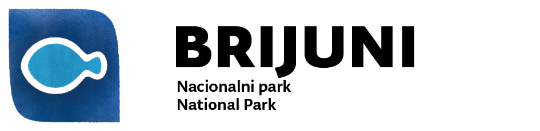 KLASA: 406-01/19-04/34Ur. Broj:  2168/01-53-68-07/02-19-3Brijuni, 31.08.2020.	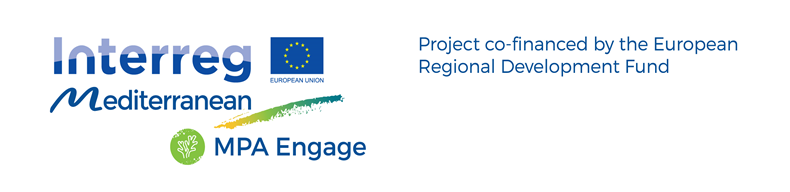 DOKUMENTACIJA ZA NADMETANJE            ZA ISTRAŽIVANJA MPA ENGAGEInt.br. 430-3/20.Brijuni, kolovoz  2020. godine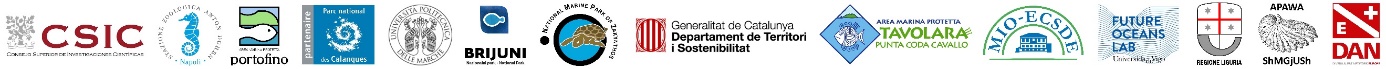 OPĆI PODACI					Javna ustanova „Nacionlani park Brijuni“, Brijuni, Pula,OIB: 79193158584Telefon: +385 52 525-888Internetska adresa: www.np-brijuni.hrAdresa elektroničke pošte:  brijuni@np-brijuni.hrAdresa za dostavu pošte: Brionska 10, 52212 Fažana OSOBA ILI SLUŽBA ZADUŽENA ZA KONTAKT           Za pitanja vezana za postupak nabave zadužen je:Ime i prezime: Hrvoje Pauletić, Lorena ŽunićSlužba za financijsko-računovodstvene poslove i nabavuAdresa elektroničke pošte: hrvoje.pauletic@np-brijuni.hr; lorena.zunic@np-brijuni.hrTelefon:+ 385 52 525812Za pitanja vezana za tehničke specifikacije predmeta nabave zadužena je:Andrea Blašković, mag.oecol.Voditeljica projekta MPA ENGAGETel: 052/525-816Adresa elektroničke pošte: andrea.blaskovic@np-brijuni.hr3.	EVIDENCIJSKI BROJ NABAVE: 430-3/20.4.	 VRSTA POSTUPKA  NABAVE : jednostavna nabava usluga Postupak nabave  vrši se sukladno članku 15. stavak 1. Zakona o javnoj nabavi   (NN   120/16.)5.	 PREDMET NABAVE I KOLIČINE, ROK IZVRŠENJA I TRAJANJA Javna ustanova Nacionalni park Brijuni u sklopu Interreg Med programa i projekta  MPA ENGAGE objavljuje poziv za ISTRAŽIVANJA MPA ENGAGE - utjecaja klimatskih promjena na bioraznolikost i more. Ova nabava se vrši kako bi se povećalo znanje o djelovanju i utjecaju klimatskih promjena na bioraznolikosti i fizikalne parametre u moru. Istraživanja će se provoditi sa ciljem učinkovitijeg praćenja i upravljanja akvatorijem NP Brijuni koji čini gotovo 80% površine pod zaštitom. Usluga uključuje prikupljanje podataka provođenjem više terenskih istraživanja te opisa i analize podataka unutar Nacionalnog parka Brijuni primjenom razvijenih i testiranih protokola u sklopu projekta MPA ENGAGE. Za svaku pojedinu grupu, usluga obuhvaća terensko istraživanje, izradu završnog izvještaja, izradu GIS podloge i  izradu baze fotografija.Predmet nabave: Istraživanja MPA Engage - sve sukladno troškovniku – (Prilog 3)Detaljan opis nabave koji su u privitku dokumentacije i čine njegov sastavni dio (Prilog 7.).Cjelokupni predmet nabave podijeljen je na 5 grupa, te se nabava za sve grupe obavlja istovremeno. Procijenjene vrijednosti predmeta nabave za pojedinačne grupe u sklopu cjelokupnog predmeta nabave su sljedeće:Grupa 1: Uspostava trajnih postaja praćenja temperature mora u Nacionalnom parku Brijuni s obzirom na promjene uzrokovane klimatskim promjenama    Planirana vrijednost  25.000,00 kn (bez PDV-a)Grupa 2: Praćenje stanja livada morske cvjetnice Posidonia oceanica s obzirom na promjene uzrokovane klimatskim pomjenama  Planirana vrijednost 21.000,00 kn (bez PDV-a)Grupa 3: Praćenje stanja ribljeg fonda s naglaskom na dolazak novih vrsta s obzirom na promjene uzrokovane klimatskim promjenama Planirana vrijednost 60.000,00 kn (bez PDV-a) Grupa 4: Praćenje utjecaja klimatskih promjena na spužve  Planirana vrijednost 40.000,00 kn (bez PDV-a) Grupa 5: Praćenje utjecaja klimatskih promjena na koralje Planirana vrijednost 50.000,00 kn (bez PDV-a)Predmet nabave iz ove dokumentacije o nabavi odnosi se na nabavu za grupe od  1 do 5.Ponuditelj dostavlja jednu ponudu za sve grupe predmeta nabave zajedno ili zasebno za svaku grupu predmeta nabave.- Aktivnost 1: Izrada plana rada na izvršenju ugovora: petnaest (15) dana od datuma početka pružanja usluge- Aktivnost 2: Prikupljanje i analiza postojećih podataka o odabranim ciljnim skupinama, staništima i lokacijama istraživanja te cjelokupnom području akvatorija NP Brijuni: u razdoblju od trideset (30) dana od datuma početka pružanja usluge- Aktivnost 3: Organizacija i provođenje terenskog istraživanja na odabranim lokacijama NP Brijuni: u razdoblju od četri (4) mjeseca od datuma početka pružanja usluge, ali ne kasnije od 31. prosinca 2020. godine- Aktivnost 4: Obrada i analiza podataka o odabranim ciljnim vrstama: u razdoblju od šest (6) mjeseci od datuma početka pružanja usluge, ali ne kasnije od 1. ožujka 2021. godineSve grupe trebaju se metodološki referirati na protokole razvijene u sklopu projekta MPA ENGAGE. Više informacija o projektu https://mpa-engage.interreg-med.eu/ i protokolima na: https://mpa-engage.interreg-med.eu/webinars/webinars-monitoring/. Protokoli u prilozima:Prilog 5. Protokol za istraživanja  za Grupe 1,3,4,5Prilog 6. Protokol za istraživanja iz Grupe 2Završni izvještaji za svaku grupu potrebno je dostaviti na hrvatskom i engleskom jeziku uz digitalne materijale do 1. ožujka 2021. godine.Procijenjena vrijednost nabave:  196.000,00  kn (bez PDV-a)Opis predmeta nabave i tehničke specifikacije: Grupa 1: Uspostava trajnih postaja praćenja temperature mora u Nacionalnom parku Brijuni s obzirom na promjene uzrokovane klimatskim promjenama. Usluga obuhvaća nabavu i postavljanje temperaturnih mjerača.  Temperaturni mjerači mogu biti postavljeni ili mjenjani od strane certificiranog ronioca koji radi u paru. Lokacija istraživanja mora biti karakterizirana kamenitim dnom, strmom padinom okrenutom prema otvorenom moru i izložena dominantnim strujama.  Temperaturni mjerači moraju biti postavljeni na udaljenosti od 5 m jedan od drugog, od dubine od 5m do maksimalne dubine od 40m (ili maksimalne dubine koju nalazimo na odabranoj lokaciji). Preporuka je da se izbjegavaju poznate ronilačke lokacije. Nabava i postavljanje minimalno 16 a maksimalno 19  temperaturnih mjerača na preporučenim lokacijama istraživanja. Grupa 2: Praćenje stanja livada morske cvjetnice Posidonia oceanica s obzirom na promjene uzrokovane klimatskim pomjenama. Usluga obuhvaća istraživanje, izradu završnog izvještaja, izradu GIS podloge i  izradu baze fotografija. Terenska istraživanja i opis bioraznolikosti trebaju biti prilagođena značajkama morskog ekosustava unutar NP Brijuni, primjenom metoda razrađenih na projektu MPA ENGAGE (Prilog 6 i 7).  Istraživanje će se provoditi na vrsti Posidonia oceanica.  Cilj istraživanja je procijena stanja i očuvanosti livada morske cvjetnice kroz procjenu gustoće izdanaka, što predstavlja jedan od glavnih strukturnih deskriptora zdravstvenog stanja livada. Dodatno će se zabilježiti i varijacije u razvojnom stadiju, kao što su npr. cvjetanje ili prisutnost ploda koje se potencijalno mogu povezati sa povećanjem temperature mora. Materijali za prikupljanje podataka su georeferencirana mapa livada prisutnih na području Nacionalnog parka Brijuni, podvodni kvadrati mjere 50x50 cm, ronilačka pločica za bilježenje podataka, GPS uređaj, ronilački kompjuter za bilježenje dubine na kojoj se vrši istraživanje te autonomna ronilačka oprema. Zahtjevane isporučevine istraživanja su pisani izvještaj na hrvatskom i engleskom jeziku koji prati vizualno i sadržajno predložak zadan od strane projektnih partnera u sklopu projekta MPA ENGAGE, GIS podloga i mapa istraživanja, službenu bazu fotografija (s kojima je autor suglasan da ih Nacionalni park Brijuni slobodno koristi uz citiranje). Grupa 3: Praćenje stanja ribljeg fonda s naglaskom na dolazak novih vrsta s obzirom na promjene uzrokovane klimatskim promjenama. Usluga obuhvaća istraživanje, izradu završnog izvještaja, izradu GIS podloge i  izradu baze fotografija. Terenska istraživanja i opis bioraznolikosti trebaju biti prilagođena značajkama morskog ekosustava unutar NP Brijuni, primjenom metoda razrađenih na projektu MPA ENGAGE (Prilog 6 i 7). Istraživanje će se provoditi na 9 odabranih vrsta koje su određene smjernicama projketa (Sparisoma cretense, Epinephelus marginatus, Thalassoma pavo, Sarpa salpa, Serranus scriba, Coris julis, Serranus cabrilla, Siganus spp, Fistularia commersonii). Dodatno, u istraživanje će se uključiti 3 odabrane vrste koje su ključne za briunski akvatoriji (Sparus aurata, Pomatomus saltatrix, Diplodus sargus) te po potrebi jedna vrsta odabrana od strane stručnjaka koji provodi istraživanje. Materijali za prikupljanje podataka su podvodna pločica za bilježenje podataka (izrađena prema smjernicama projekta MPA ENGAGE), ronilački sat, ronilački kompjuter ili termometar za bilježenje temperature mora te autonomna ronilačka oprema. Zahtjevane isporučevine istraživanja su pisani izvještaj na hrvatskom i engleskom jeziku koji prati vizualno i sadržajno predložak zadan od strane projektnih partnera u sklopu projketa MPA ENGAGE sa pripadajućim prilozima (xlsx. Tablice), GIS podloga i mapa istraživanja, službenu bazu fotografija (s kojima je autor suglasan da ih Nacionalni park Brijuni slobodno koristi uz citiranje). Grupa 4: Praćenje utjecaja klimatskih promjena na spužve. Usluga obuhvaća istraživanje, izradu završnog izvještaja, izradu GIS podloge i  izradu baze fotografija. Terenska istraživanja i opis bioraznolikosti trebaju biti prilagođena značajkama morskog ekosustava unutar NP Brijuni, primjenom metoda razrađenih na projektu MPA ENGAGE (Prilog 6 i 7). Istraživanje će se provoditi na najmanje 2 vrste odabrane među predloženim ciljanim vrstama Ircinia fasciculata, Sarcotragus spinulosus, Spongia spp., Ircinia variabilis,  Aplysina aerophoba, Scalarispongia scalaris, Petrosia fisciformis i Chondrosia reniformis. Odabrane vrste moraju biti prisutne u velikom broju na području Nacionalnog parka Brijuni (najmanje 50 prebrojanih jedinki unutar jednog zarona po odabranoj lokaciji), moraju biti lagane za identifikaciju te moraju biti pogodne za detekciju oštećenja ili masovnog izumiranja koji se može povezati sa utjecajem klimatskih promjena. Vrste će biti odabrane dogovorno od strane odabranog stručnjaka i djelatnika Parka. Materijali za prikupljanje podataka su podvodna pločica za bilježenje podataka (izrađena prema smjernicama projketa MPA ENGAGE, ronilački kompjuter za bilježenje dubine,  referentno mjerilo (npr. metar od 50 cm) ili podvodni kvadrae (npr. mjera 5x50 cm ili 25x25 cm) autonomna ronilačka oprema. Zahtjevane isporučevine istraživanja su pisani izvještaj na hrvatskom i engleskom jeziku koji prati vizualno i sadržajno predložak zadan od strane projektnih partnera u sklopu projketa MPA ENGAGE, GIS podloga i mapa istraživanja, službenu bazu fotografija (s kojima je autor suglasan da ih Nacionalni park Brijuni slobodno koristi uz citiranje). Grupa 5: Praćenje utjecaja klimatskih promjena na koralje. Usluga obuhvaća istraživanje, izradu završnog izvještaja, izradu GIS podloge i  izradu baze fotografija. Terenska istraživanja i opis bioraznolikosti trebaju biti prilagođena značajkama morskog ekosustava unutar NP Brijuni, primjenom metoda razrađenih na projektu MPA ENGAGE (Prilog 6 i 7). Istraživanje će se provoditi na najmanje 2 vrste odabrane među predloženim ciljanim vrstama Cladocora caespitosa, Oculina patagonica, Astroides calycularis, Balanophylla europea, Leptospammia prouvoti and Parazoanthus axinellae. Odabrane vrste moraju biti prisutne u velikom broju na području Nacionalnog parka Brijuni (najmanje 50 prebrojanih jedinki unutar jednog zarona po odabranoj lokaciji), moraju biti lagane za identifikaciju te moraju biti pogodne za detekciju oštećenja ili masovnog izumiranja koji se može povezati sa utjecajem klimatskih promjena. Vrste će biti odabrane dogovorno od strane odabranog stručnjaka i djelatnika Parka. Materijali za prikupljanje podataka su podvodna pločica za bilježenje podataka (izrađena prema smjernicama projekta MPA ENGAGE, ronilački kompjuter za bilježenje dubine,  referentno mjerilo (npr. metar od 50 cm) ili podvodni kvadrat (npr. mjera 5x50 cm ili 25x25 cm) autonomna ronilačka oprema. Zahtjevane isporučevine istraživanja su pisani izvještaj na hrvatskom i engleskom jeziku koji prati vizualno i sadržajno predložak zadan od strane projektnih partnera u sklopu projekta MPA ENGAGE, GIS podloga i mapa istraživanja, službenu bazu fotografija (s kojima je autor suglasan da ih Nacionalni park Brijuni slobodno koristi uz citiranje). Sva istraživanja predviđaju neinvazivne metode. Ponuditelji će obaviti terensko istraživanje autonomnim ronilačkim aparatom. Istraživanja će se provoditi prema protokolu razvijenom u sklopu projekta MPA ENGAGE (Prilog 6 i 7).  Usluga obuhvaća terensko istraživanje, izradu završnog  izvještaja na hrvatskom i engleskom, izradu GIS podloge i  izradu baze fotografija.Izrada završnog istraživanja morati će pratiti poglavlja zadana u predlošku sastavljenog u sklopu projekta MPA ENAGAGE (Prilog 6 i 7).  Naručitelj se obavezuje dostaviti predložak po završetku terenskog istraživanja. Ciljevi i očekivani doprinosi prema vrsti istraživanja – GRUPA 1CILJ 1: Postavljanje temperaturnih mjerača na 3 nove lokacije na području NP BrijuniCiljevi i očekivani doprinosi prema vrsti istraživanja – GRUPA 2,3,4,5CILJ 1: Kvalitativno (raznolikost) i kvantitativno (brojnost) izmjeriti, procijeniti i opisati utjecaj klimatskih promjena na odabrane vrste i staništa na odabranim postajama NP Brijuni. CILJ 2: Detekcija ranjivosti istraživanih skupina i izrada plana dugoročnog monitoringa temeljeni na dobivenim rezultatimaCILJ 3: Nadopuna GIS baze podatakaCILJ 4: Nadopuna baze fotografijaKoličine predmeta nabave nalaze se u Prilogu 7. Detaljan opis nabave po grupama,  Prilogu 3. – Troškovnik i Prilogu 8 - Opis mjesta provođenja radova koji su sastavni dio ove dokumentacije.Mjesto izvođenja predmeta nabave: Predmetne usluge izvršavaju se na području Nacionalnog parka Brijuni, u poslovnim prostorima Izvršitelja i po potrebi poslovnim prostorima Naručitelja.Rok izvršenja: početak  10.09. 2020. godine, završetak 10. ožujka  2021. godine  Rok trajanja ugovora: šest (6) mjeseci od ugovaranja.					Rok, način i uvjeti plaćanja: Dinamika plaćanja - plaćanje će se izvršiti u tri obroka:10% iznosa biti će plaćeno u roku od 15 dana od datuma potpisivanja Ugovora i stupanja Ugovora na snagu20% iznosa biti će plaćeno u roku od 15 dana od datuma prvog izlaska na teren i ispostavljenog e-računa uz kojeg se prilaže potvrda o urednom izvršenju usluge70% iznosa biti će plaćeno u roku od 15 dana od datuma predaje finalnog izvještaja i i spostavljenog e-računa uz kojeg se prilaže potvrda o urednom izvršenju uslugeKod ispostavljanja e-računa na računu mora biti naznačeno da se financiranje vrši u sklopu Interreg Med programa i projekta  MPA ENGAGEPotvrdu o urednom izvršenju usluge ovjeravaju predstavnici naručitelja i odabranog ponuditelja.Sva plaćanja naručitelj će izvršiti na račun odabranog ponuditelja, za svaku grupu posebno prema navedenim uvjetima plaćanja na temelju ispostavljenih e-računa.6.	DOKAZI SPOSOBNOSTIJavni naručitelj će odbiti ponudu ponuditelja koji ne zadovolji uvjet nekažnjavanosti, podmirenih poreznih obveza te pravne i tehničke sposobnosti.U tu svrhu ponuditelji su obvezni dostaviti: 6.1.Izjavu o nekažnjavanju koju daje osoba ovlaštena za zastupanje na  Obrascu koji se nalazi u Prilogu 2. Ove Dokumentacije.6.2. PRAVNA I POSLOVNA SPOSOBNOSTDokazi sposobnosti: 1. Potvrda porezne uprave ili drugog nadležnog tijela u državi poslovnog nastana gospodarskog subjekta kojom se dokazuje da nema poreznog duga  s osnova javnih davanja- dospjelih poreznih obveza i obveza za mirovinsko i zdravstveno osiguranje2. Izvadak iz sudskog registra  NAPOMENA:Ponuditelj u postupku nadmetanja mora dostaviti dokumente sukladno gore navedenim traženim dodatnim kriterijima. Sva dokumentacija  prilaže se u preslici. Svaki ponuditelj mora u postupku javne nabave dokazati svoj upis u sudski, obrtni, strukovni ili drugi odgovarajući registar države sjedišta gospodarskog subjekta.Upis u registar dokazuje se odgovarajućim izvodom, a ako se oni ne izdaju u državi sjedišta gospodarskog subjekta, gospodarski subjekt može dostaviti izjavu s ovjerom potpisa kod nadležnog tijela.Izdavatelj dokaza: Trgovački sud, odnosno upravno ili drugo tijelo nadležno za vođenje obrtnog, strukovnog ili poslovnog registra. Ponuditelj s navedenim dokazom dokazuje da je registriran za djelatnosti.6.3. TEHNIČKA I STRUČNA SPOSOBNOST - ponuditelja, te dokumenti kojima dokazuju sposobnost. Ponuditelj tehničku i stručnu sposobnost dokazuje na slijedeći način: -  Za Obrazovne i stručne kvalifikacije traženi uvjet tehničke i stručne sposobnosti       dokazuje se obrazovnim i stručnim kvalifikacijama u formi opisa glavnog stručnjaka      u kojem mora biti naznačeno:              ­ ime i prezime              ­ radno mjesto              ­ navodi o ispunjavanju minimalnih uvjeta:   -  tražena stručna sprema – kopija diplome i radno iskustvo – naziv projekta     kojeg je   stručnjak  vodio te kopiju rada/ova gdje je autor ili koautor).- Dodatne razine iskustva i obrazovanja navedenih stručnjaka evaluiraju se kroz kriterij za odabir ponude, iste dokazuje na slijedeći način: Kopija diplome za doktorat iz područja prirodnih ili biotehničkih znanosti Tablica - popis publiciranih radova dostavlja se u dokumentu - Prilog 9. Publicirani/ne radove mora minimalno sadržavati godinu publikacije, naslov, autore,        naziv časopisa i broj publikacije, ako je dostupan i Doi brojPodatak o radnom mjestu stručnjaka upisuje se isključivo kako bi Naručitelj mogao utvrditi je li predloženi stručnjak zaposlenik ponuditelja. Podatak o radnom mjestu odnosi se na informaciju gdje je stručnjak trenutno zaposlen, tj. u radnom odnosu (ime trgovačkog društva, ustanove, institucije i sl.), odnosno podatak iz kojeg će biti jasno je li stručnjak zaposlenik ponuditelja ili ne. Ako stručnjak nije u radnom odnosu, gospodarski subjekt može upisati napomenu „nije u radnom odnosu“, odnosno staviti bilo kakvu relevantnu napomenu (npr. samostalni stručnjak).	Sve tražene dokumente i dokaze ponuditelji mogu dostaviti u neovjerenoj preslici, ili ovjerenoj preslici ili izvorniku.7.	PODACI O PONUDIPonuditelj za ovaj predmet nabave dostavlja jednu ponudu.Pri izradi ponude ponuditelj se mora pridržavati zahtjeva i uvjeta iz dokumentacije za nadmetanje. Pri izradi ponude ponuditelj ne smije mijenjati i nadopunjavati tekst dokumentacije za nadmetanje.8.	SADRŽAJ PONUDEPopunjeni Ponudbeni list iz ove dokumentacije za nadmetanje,Dokaz o nekažnjavanju,Izvod o upisu u sudski registar, obrtni, strukovni ili drugi odgovarajući registar države sjedišta gospodarskog subjekta,Potvrdu porezne uprave o stanju poreznog duga,Dokazi tehničke sposobnosti,Popunjeni i potpisan Troškovnik – Ponuditelj mora ispuniti u potpunosti Troškovnik na propisanom obrascu u obliku danom u Prilogu 3 ove Dokumentacije za nadmetanje, te potpisati i ovjeriti zadnju stranicu Troškovnika.Jamstva, ako su traženaPotpisan Prijedlog Ugovora, ako je priložen.9.	NAČIN IZRADE PONUDE:ponuditelj mora u potpunosti popuniti Ponudbeni list ponudeponuda mora biti potpisana od strane ovlaštene osobe ponuditeljaponuda se izrađuje na hrvatskom jeziku i latiničnom pismuza vrijeme roka za dostavu ponuda ponuditelji mogu postavljati upite i tražit pojašnjenja vezana za Dokumentaciju za nadmetanje pod uvjetom da takav zahtjev dostave naručitelju najkasnije 5 radnih dana prije dostave ponuda.ukoliko su informacije ili dokumentacija koje je trebao dostaviti ponuditelj nepotpuni ili pogrešni ili se takvima čine ili ako nedostaju određeni dokumenti, naručitelj može poštujući načela jednakog tretmana i transparentnosti, zahtijevati od dotičnih ponuditelja da dopune, razjasne, upotpune ili dostave nužne informacije ili dokumentaciju u roku ne kraćem od 5 (pet) dana.10.	NAČIN DOSTAVE PONUDEPonuditelj će dostaviti ponudu neposredno ili putem pošte složenu, uvezanu u cjelinu i zapakiranu u zatvorenu omotnicu, koja mora biti adresirana na adresu Naručitelja:JAVNA USTANOVA „NACIONALNI PARK BRIJUNI“, 52212 Fažana, Brionska 10  imati naznaku:„PONUDA ZA – EV. BROJ: 430-3/20 – Istraživanja MPA ENGAGE“ s naznakom ne otvaraj              i                        naziv i adresu ponuditelja.Krajnji rok za dostavu ponude je: 11. rujna 2020. godine do 12:00 sati.Ponuda mora biti uvedena u Upisnik o zaprimanju ponuda do isteka krajnjeg roka za dostavu ponude.Otvaranje ponuda nije javno.Ponude se otvaraju prema rednom broju iz upisnika o zaprimanju ponuda.11.	NAČIN ODREĐIVANJA CIJENE PONUDEPonuditelj dostavlja ponudu s cijenom izraženom u hrvatskim kunama, bez poreza na dodanu vrijednost (u daljnjem tekstu: PDV). Cijena ponude piše se brojkama.Cijena ponude izražava se za cjelokupan predmet nabave i to na bazi Troškovnika iz ponude koju je dostavio ponuditelj. U cijenu ponude su uračunati svi troškovi i popusti, bez PDV-a.Ponuditelj će ispuniti jedinične cijene i ukupne iznose za sve stavke opisane u Troškovniku.Ponuđene jedinične cijene iz Troškovnika su nepromjenjive i obuhvaćaju sve troškove i izdatke ponuditelja vezano za predmet nadmetanja (osim PDV-a).12.	KRITERIJ ZA ODABIR PONUDEKriterij na kojem Naručitelj temelji odabir je– ekonomski najpovoljnija ponuda uz ispunjenje uvjeta traženih točkom 6. ove Dokumentacije.Naručitelj zadržava pravo u pojedinim slučajevima odabrati ponudu neovisno o ispunjenju traženih uvjeta iz točke 6. Ove Dokumentacije.S ciljem osiguranja da gospodarski subjekt ima iskustvo potrebno za izvršenje ugovora o javnoj nabavi na odgovarajućoj razini kvalitete, Naručitelj kao dokaz ispunjavanja tehničke i stručne sposobnosti od gospodarskog subjekta zahtjeva dostavu popisa publiciranih radova (Prilog 9.) iz područja istraživanja posebno za pojedinu grupu.        GRUPA 1:-     Glavni stručnjak 1 – Voditelj istraživanja minimalno završena razina obrazovanja 7.1 završen diplomski studij prema Zakonu o Hrvatskom kvalifikacijskom okviru (NN 22/13, 41/16, 64/18) ili razina 7 prema Europskom kvalifikacijskom okviru (EQF) iz područja prirodnih ili biotehničkih znanostiminimalno iskustvo u vođenju projekta za jedan (1) projekt postavljanja temperaturnih mjerača i praćenja stanja mora, bez obzira na teritorijalni razmjer ili vrijednost projekta (pod iskustvom u vođenju projekata, Naručitelj podrazumijeva vođenje projekta u sklopu kojeg su se provođenjem terenskih radova postavili i očitali temperaturni mjerači. Vođenje projekta odnosi se na upravljanje provedbom projekta, koordinaciju rada stručnjaka, organizaciju rada na terenu i pisanje finalnog izvještaja)  GRUPA 2,3,4,5,Glavni stručnjak 1 – Voditelj istraživanja minimalno završena razina obrazovanja 7.1 završen diplomski studij prema Zakonu o Hrvatskom kvalifikacijskom okviru (NN 22/13, 41/16, 64/18) ili razina 7 prema Europskom kvalifikacijskom okviru (EQF) iz područja prirodnih ili biotehničkih znanostiminimalno iskustvo u vođenju projekta za jedan (1) projekt inventarizacije i/ili praćenja stanja mora, bez obzira na teritorijalni razmjer ili vrijednost projekta (pod iskustvom u vođenju projekata kartiranja i/ili praćenja stanja, Naručitelj podrazumijeva vođenje projekta u sklopu kojeg se provođenjem terenskih istraživanja utvrđivala rasprostranjenost vrsta i/ili pratilo njihovo stanje. Vođenje projekta odnosi se na upravljanje provedbom projekta, koordinaciju rada stručnjaka, organizaciju rada na terenu i pisanje finalnog izvještaja) minimalno iskustvo u području teme grupe za koju se prijavljuje i dokazuje sa jednim (1) znanstvenim ili stručnim publiciranim radom o dotičnoj tematici, u kojima je stručnjak (voditelj) naveden kao prvi autor ili dva (2) znanstvena ili stručna rada o dotičnoj tematici, u kojima je stručnjak (voditelj) naveden kao koautorZahtjev za primjenu kriterija ekonomski napovoljnije ponude (broj publiciranih radova i stručnom spremom za glavne stručnjake) Naručitelj temelji na potrebi osiguranja da u izvršenju predmeta nabave sudjeluje tim visokoobrazovanih osoba koje su stručne i sposobne na visokoj razini izvršavati poslove koji spadaju u opis poslova pojedinog glavnog stručnjaka. Uvjeti za minimalno iskustvo za pojedinog glavnog stručnjaka povezani su s područjem na koje se odnose aktivnosti koje će taj stručnjak obavljati u skladu s opisom predmeta nabave. S obzirom na obveze stručnjaka, Naručitelj smatra da specifično iskustvo terenskog istraživanja, predstavlja minimalno iskustvo koje stručnjaci trebaju imati.U slučaju da su dvije ili više valjanih ponuda jednako rangirane prema kriteriju odabira, Naručitelj će odabrati ponudu koja je zaprimljena ranije.Kriterij za odabir ponude je: ekonomski najpovoljnija ponuda.Dodatne razine iskustva i obrazovanja navedenih stručnjaka evaluiraju se kroz kriterij za odabir ponude.Ekonomski najpovoljnija ponuda je ona ponuda koja dobije najveći broj bodova temeljem niže navedenih kriterija. Maksimalni broj bodova koji može dobiti ponuda je 100.KRITERIJI ZA ODABIR EKONOMSKI NAJPOVOLJNIJE PONUDE I NJIHOV RELATIVNI ZNAČAJ:Naručitelj će sklopiti ugovor o javnoj nabavi s ponuditeljem koji je dobio najviši ukupan broj bodova.Naručitelj je radi lakšeg računanja svakom kriteriju prema njegovom relativnom značaju dodijelio maksimalan broj bodova.Formula po kojoj se izračunava ekonomski najpovoljnija ponuda je: UB=C+D+RPri čemu je: UB= ukupan broj bodova ponude koja se ocjenjujeC= broj bodova za ponudu koja se ocjenjuje po kriteriju „cijena ponude“D= potvrda o završenom doktoratu iz prirodnih i biotehničkih znanostiR= broj bodova za ponudu koja se ocjenjuje po kriteriju „broj publiciranih radova iz područja istraživanja“OPIS KRITERIJA I NAČIN UTVRĐIVANJA BODOVNE VRIJEDNOSTI:1. CIJENA PONUDE – 70%Naručitelj kao jedan od kriterija određuje cijenu ponude – financijski kriterij.Cijena (C) – broj bodova koji će biti dodijeljen ponudi s najnižom ponuđenomcijenom bez PDV-a je 70.Bodovna vrijednost prema ovom kriteriju izračunava se prema slijedećoj formuli:C = (Cmin/CP) x 70C = broj bodova za ponudu koja se ocjenjuje po kriteriju „cijena ponude“C min = najniža ponuđena cijena (bez PDV-a)CP = cijena ponude koja je predmet ocjene (bez PDV-a)70 = broj bodova za kriterij cijene2. DOKTORAT IZ PRIRODNIH I BIOTEHNIČKIH ZNANOSTI– 10%Naručitelj kao drugi kriterij određuje posjedovanje doktorata iz područja biologije.Broj bodova koji može biti dodjeljen prema ovom kriteriju je 10. Moguće je dobiti  10 bodova za posjedovanje doktorata iz prirodnih i biotehničkih znanosti ili 0 bodova u slučaju da ponuditelj nije završio doktorat iz prirodnih i biotehničkih znanosti.3. BROJ PUBLICIRANIH RADOVA  IZ PODRUČJA ISTRAŽIVANJA – 20%Naručitelj kao treći kriterij određuje broj publiciranih radova iz područja istraživanja naznačenim navedenim u tablici (Prilog 9.) kako bi se osigurala uspješna i pravovremena provedba ugovora o pružanju usluga.Broj publiciranih radova iz područja istraživanja (R) - broj bodova koji može biti dodijeljen prema ovom kriteriju je 20.Reference ponuditelja: ponude se boduju ovisno o broju radova na način da se za najveći broj radova dobije 20 bodova, a svaka druga ponuda dobije razmjerno niži broj bodova prema slijedećoj formuli:B = (BP/Bmax) x 20B = broj bodova za ponudu koja se ocjenjuje po kriteriju „broj publiciranih radova iz područja istraživanja“BP = broj ponuđenih publiciranih radova iz područja istraživanja koji su predmet ocjene B max = najveći broj ponuđenih publiciranih radova iz područja istraživanja 20 = broj bodova za kriterij broj publiciranih radova iz područja istraživanjaU svrhu ostarenja bodova Ponuditelj je obvezan u sklopu ponude dostaviti:Popis publiciranih radova iz područja istraživanja – Prilog 9. ovog Poziva. Navedeni Popis potpisuje voditelj istraživanja. Presliku diplome doktorskog studija Nakon što Naručitelj za svakog ponuditelja utvrdi ispunjavanje minimalnih uvijeta te bodovnu vrijednost prema navedenim kriterijima, zbrojiti će se bodovi dodijeljeni mu po svakom od kriterija kako bi se dobio ukupan broj bodova za pojedinog ponuditelja.Najpovoljniji je onaj ponuditelj koji će ostvariti ukupni najveći broj bodova prema navedenimkriterijima.13.	ROK VALJANOSTI PONUDERok valjanosti ponude je 120 (stodvadeset) dana računajući od krajnjeg roka za dostavu ponuda.14.	NAČIN DOSTAVE UZORAKAUzorci nisu traženi.15.	DONOŠENJE ODLUKE O ODABIRU ILI PONIŠTENJUNakon ocijene i odabira najpovoljnije ponude ravnatelj Ustanove donosi Odluku o odabiru  koja se dostavlja odabranom ponuditelju dok se ostalim ponuditeljima dostavlja Obavijest o odabiru najpovoljnije ponude ili Obavijest o poništenju postupka nabave.16.  	UPOTPUNJAVANJE I OBJAŠNJENJE PONUDENaručitelj može prije donošenja Odluke o odabiru tražit od ponuditelja da ponudu odnosno predane dokumente objasne ili upotpune u svrhu otklanjanja pogrešaka, nedostataka ili nejasnoća svoje ponude. Ukoliko su informacije ili dokumentacija koje je trebao dostaviti ponuditelj nepotpuni ili pogrešni ili se takvima čine ili ako nedostaju određeni dokumenti, naručitelj može poštujući  načela jednakog tretmana i transparentnosti, zahtijevati od dotičnih ponuditelja da dopune, razjasne, upotpune ili dostave nužne informacije ili dokumentaciju u roku ne kraćem od 5 (pet) dana.17.     BITNI UVJETI UGOVORAS odabranim ponuditeljem sklopiti će se Ugovor o pružanju usluga.Mjesto izvođenja radova: Nacionalni park Brijuni18.      ROK, NAČIN I UVJETI PLAĆANJARok, način i uvjeti plaćanja: nema predujma.  Plaćanje prema dinamici plaćanja u roku od   15  dana  kao što je navedeno u točci 5. ove dokumentacije.19.	UGOVORNA KAZNAUkoliko Ponuditelj svojom krivnjom ne izvrši ugovorne obveze u roku navedenom u ugovoru, za svaki dan prekoračenja ugovornog roka Naručitelj će zaračunati ponuditelju ugovornu kaznu u iznosu od 0,25% ukupno ugovorne cijene, koja ugovorna kazna ne može prekoračiti 5% ukupno ugovorne cijene.20.	JAMSTVO20.1. JAMSTVO ZA OZBILJNOST PONUDE				Ponuditelj će zajedno sa ponudom  dostaviti Jamstvo za ozbiljnost ponude na iznos od 5.000,00 kn koje može  biti u obliku garancije banke, bjanko zadužnice, ili uplate na račun naručitelja. Garancija banke mora biti bezuvjetna, neopoziva i naplativa na prvi pisani poziv. Uplatu jamstva u obliku novčanog pologa uplatitit na žiro-račun Naručitelja broj:     HR052360000-1101435571  s naznakom jamstvo za ozbiljnost ponude u postupku nabave 430-3/20 za sve Grupe predmeta nabave.Uplata jamstva za ozbiljnost ponude po grupama:Grupa 1: Uspostava trajnih postaja praćenja temperature mora u Nacionalnom parku Brijuni s obzirom na promjene uzrokovane klimatskim promjenama                 Planirana vrijednost  25.000,00 kn (bez PDV-a)Jamstvo za ozbiljnost ponude – Grupa 1 – 300,00 kn.Grupa 2: Praćenje stanja livada morske cvjetnice Posidonia oceanica s obzirom na promjene uzrokovane klimatskim pomjenama  Planirana vrijednost 21.000,00 kn (bez PDV-a)Jamstvo za ozbiljnost ponude – Grupa 2 – 200,00 kn.Grupa 3: Praćenje stanja ribljeg fonda s naglaskom na dolazak novih vrsta s obzirom na promjene uzrokovane klimatskim promjenama Planirana vrijednost 60.000,00 kn (bez PDV-a)Jamstvo za ozbiljnost ponude – Grupa 3 – 1.800,00 kn. Grupa 4: Praćenje utjecaja klimatskih promjena na spužve  Planirana vrijednost 40.000,00 kn (bez PDV-a) Jamstvo za ozbiljnost ponude – Grupa 4 – 1.200,00 kn. Grupa 5: Praćenje utjecaja klimatskih promjena na koralje Planirana vrijednost 50.000,00 kn (bez PDV-a)Jamstvo za ozbiljnost ponude – Grupa 5 – 1.500,00 kn.Uplatu jamstva u obliku novčanog pologa uplatitit na žiro-račun Naručitelja broj:     HR052360000-1101435571  s naznakom jamstvo za ozbiljnost ponude u postupku nabave 430-3/20 za Grupu (1,2,3,4 ili 5) ili za Grupe za koje ponuditelj dostavi ponudu.  20.2. JAMSTVO ZA UREDNO IZVRŠENJE UGOVORA -Ponuditelj će, ukoliko će njegova ponuda biti odabrana kao najpovoljnija za sklapanje Ugovora- a najkasnije u roku od 8 (slovima: osam) radnih dana od dana dostave ugovora dati Naručitelju jamstvo za uredno ispunjenje Ugovora u formi, bjanko zadužnice, pologa ili bankarske garancije „na prvi poziv“ i „bez prigovora“ na iznos od 10% (slovima: deset posto) vrijednosti Ugovora (s PDV-om). Jamstvo mora vrijediti najmanje 30 (slovima: trideset)   dana nakon roka za ispunjenje ugovornih obveza, odnosno do dovršetka svih ugovornih obveza i otklanjanja njihovih eventualnih nedostataka.Ponuditelj mora uz ponudu dostaviti izjavu potpisanu i ovjerenu od odgovore osobe da će ukoliko uspije u nadmetanju Naručitelju u roku od 5 (pet) dana od potpisa ugovora-narudžbe, uručiti jamstvo za uredno izvršenje ugovornih obveza.21.      DOZVOLE ZA ISTRAŽIVANJASve potrebne dozvole i dopuštenja za provođenje istraživanje tražiti će Naručitelj. 22.	OSTALOObavijest o rezultatima: pisanu obavijest o rezultatima nabave naručitelj će dostaviti ponuditeljima  u roku od 15 dana od dana isteka roka za dostavu ponuda.						Ovlašteni predstavnici Naručitelja:Sandro Dujmović, dipl.ing.biol., stručni voditeljMartina Hervat, dipl. ing.bem, viši stručni savjetnikHrvoje Pauletić, stručni suradnik za nabavuPRILOZI DOKUMENTACIJE:Prilog 1: Ponudbeni listPrilog 2: Izjava o nekažnjavanjuPrilog 3: TroškovnikPrilog 4: Prijedlog UgovoraPrilog 5:  Protokol za istraživanja  za Grupe 1,3,4,5Prilog 6:  Protokol za istraživanja iz Grupe 2       Prilog 7:  Detaljan opis nabave po grupama          					          Prilog 8: Opis mjesta provođenja radova  						                         Prilog 9: Popis publiciranih radovaPrilog 1Ponudbeni list: Istraživanje MPA ENGAGE						    		Ispuniti sve stavke obrascaPonudbeni list br.________________________11. Uz ponudu dostavljamo popis svih sastavnih dijelova i priloga ponude (Sadržaj ponude) uvezanih slijedećim redoslijedom:								Ponuditelj:         _____________________________________        (tiskano upisati ime i prezime ovlaštene osobe onuditelja)______________________________________                 Potpis i pečatPrilog 2.IZJAVA 0 NEKAŽNJAVANJUJa,	, kao osoba ovlaštena za zastupanje(ime i prezime)gospodarskog subjekta	OIB:	(naziv pravne osobe)izjavljujem:da gospodarski subjekt ili osoba ovlaštena po zakonu za zastupanje gospodarskog subjekta nisu pravomoćno osuđeni za bilo koje od sljedećih kaznenih djela odnosno za odgovarajuća kaznena djela prema propisima države sjedišta gospodarskog subjekta ili države čiji je državljanin osoba ovlaštena po zakonu za zastupanje gospodarskog subjekta:prijevara (članak 236.), prijevara u gospodarskom poslovanju (članak 247.), primanje mita u gospodarskom poslovanju (članak 252.), davanje mita u gospodarskom poslovanju (članak 253.), zlouporaba u postupku javne nabave (članak 254.), utaja poreza ili carine (članak 256.), subvencijska prijevara (članak 258.), pranje novca (članak 265.), zlouporaba položaja i ovlasti (članak 291.), nezakonito pogodovanje (članak 292.), primanje mita (članak 293.), davanje mita (članak 294.), trgovanje utjecajem (članak 295.), davanje mita za trgovanje utjecajem (članak 296.), zločinačko udruženje (članak 328.) i počinjenje kaznenog djela u sastavu zločinačkog udruženja (članak 329.) iz Kaznenog zakonaprijevara (članak 224.), pranje novca (članak 279.), prijevara u gospodarskom poslovanju (članak 293.), primanje mita u gospodarskom poslovanju (članak 294.a), davanje mita u gospodarskom poslovanju (članak 294.b), udruživanje za počinjenje kaznenih djela (članak 333.), zlouporaba položaja i ovlasti (članak 337.), zlouporaba obavljanja dužnosti državne vlasti (članak 338.), protuzakonito posredovanje (članak 343.), primanje mita (članak 347.) i davanje mita (članak 348.) iz Kaznenog zakona („Narodne novine" br. 110/97., 27/98., 50/00., 129/00., 51/01., 111/03., 190/03., 105/04., 84/05., 71/06., 110/07., 152/08., 57/11., 77/11. i 143/12.),U	,	2020. godinePONUDITELJ:(pečat i potpis ovlaštene osobe)Prilog 3TROŠKOVNIKOpis predmeta nabave: Troškovnik za Istraživanja MPA ENGAGE prikazan je Excel dokumentu  po Grupama (1-5) koji čini sastavni dio ove dokumentacije za nadmetanje.Prilog 4:   Prijedlog UgovoraJAVNA USTANOVA "NACIONALNI PARK BRIJUNI", Brijuni - Pula, OIB 79193158584, koju zastupa ravnatelj dr. sc. Marno Milotić, mag.ing.silv. (u daljnjem tekstu: Naručitelj) i_______________________________________________, OIB____________ , kojeg zastupa ________________________ (u daljnjem tekstu: Izvršitelj)dana     .09.2020. godine, zaključili su slijedeći
U G O V O RO PROVOĐENJU ISTRAŽIVANJA MPA ENGAGE – GRUPA ___________Članak 1.Ugovorne strane suglasno utvrđuju da je na temelju provedenog  jednostavnog postupka javne nabave Istraživanje MPA ENGAGE, ev.br. 430-3/20, Naručitelj odabrao Izvršitelja kao najpovoljnijeg ponuditelja, te ovim Ugovorom naručitelj ustupa, a Izvršitelj  preuzima izvršiti uslugu Istraživanja MPA ENGAGE za Grupu____________________________________  ______________________ unutar Nacionalnog parka „Brijuni“  prema Ponudi broj ______________________ od ______________ godine koja je sastavni dio ovog Ugovora.Predmet nabave po grupama:Grupa 1: Uspostava trajnih postaja praćenja temperature mora u Nacionalnom parku Brijuni s obzirom na promjene uzrokovane klimatskim promjenama    Grupa 2: Praćenje stanja livada morske cvjetnice Posidonia oceanica s obzirom na promjene uzrokovane klimatskim pomjenama  Grupa 3: Praćenje stanja ribljeg fonda s naglaskom na dolazak novih vrsta s obzirom na promjene uzrokovane klimatskim promjenama Grupa 4: Praćenje utjecaja klimatskih promjena na spužve  Grupa 5: Praćenje utjecaja klimatskih promjena na koraljeIzvršitelj se ovim ugovorom obvezuje izvršiti Istraživanje MPA ENGAGE za Grupu __________________________________________________ u razdoblju od ________________ do   ______________ godine.Članak 2.Izvršitelj se u izvršenju Ugovora Istraživanje MPA ENGAGE za Grupu ___obvezuje:Pridržavati se protokola za istraživanje izrađenih u sklopu projekta MPA ENGAGEObaviti terenski dio najkasnije do 31. prosinca 2020. godine.Dostaviti izvještaj na engleskom i hrvatskom jeziku, poštujući predložak izrađen u sklopu projekta MPA ENGAGE najkasnije do 1. ožujka 2021.Dostaviti priloge, GIS podlogu te bazu fotografija (min 10 slika) najkasnije do 1. ožujka 2021.Članak 3.Izvršitelj se obvezuje da će ugovorene obveze izvesti stručno i kvalitetno u skladu s pravilima struke i važećim zakonskim propisima, a u cilju zaštite i upravljanja prirodnim vrijednostima za potrebe Naručitelja. U slučaju nepredvidivih okolnosti izazvanih pandemijom COVID – 19, Coronavirusom moguća su odstupanja u rokovima istraživanja o ćemu je Izvršitelj dužan pravovremeno obavijestiti Naručitelja o nemogučnosti provođenja istraživanja.Članak 4.Naručitelj se obvezuju da će Izvršitelju omogućiti uvid u postojeće podatke relevantne za kvalitetno izvršenje rada, kao i osigurati pristup i rad na području Nacionalnog parka "Brijuni" te osigurati besplatan parking predstavnicima Izvršitelja.Članak 5.Ugovorne strane ugovaraju naknadu za usluge iz ovog Ugovora  za Grupu ____________________________________________u neto iznosu od  _____________ kn.Naručitelj će uplatu vršiti po izdatku računa od strane izvršitelja u iznosu od:-	10% ugovorenog iznosa u roku od 15 radnih dana od potpisivanja ugovora,-	20% ugovorenog iznosa u roku od 15 radnih dana od datuma izlaska na teren i ispostavljenog e-računa uz kojeg se prilaže Potvrda o urednom izvršenju usluge ovjerena od strane Naručitelja i Izvršitelja-           70%  ugovorenog iznosa u roku od 15 radnih dana od datuma predaje završnog izvještaja i ispostavljenog e-računa uz kojeg se prilaže Potvrda o urednom izvršenju usluge ovjerena od strane Naručitelja i IzvršiteljaKod ispostavljanja e-računa na računu mora biti naznačeno da se financiranje vrši u sklopu Interreg Med programa i projekta  MPA ENGAGEIznos naknade iz ovog ugovora može se promijeniti samo u slučaju promjene obima ugovorenih istraživanja, a na temelju pismenog dogovora ugovorenih strana.Članak 6.Izvršitelj se obvezuje nakon završetka istraživanja predati Naručitelju izvješće na hrvatskom i engleskom jeziku najkasnije do 01. ožujka 2021. godine. Izvješće će se predati u digitalnom i pisanom obliku, a jedna tiskana kopija bit će uručena Naručitelju nakon što je odobreno digitalno izvješće. Članak 7.Izvršitelj imenuje ___________________ za voditelja istraživanja, koji će sa svojim timom provesti istraživanje za Grupu  ____________________________________________________________________.Naručitelj imenuje Andreu Blašković, voditeljicu projekta MPA-ENGAGE za usklađivanje aktivnosti od značaja za kvalitetno izvršenje ugovorenog posla.Članak 8.Stranke suglasno utvrđuju da sve što Izvršitelj izradi temeljem ovog Ugovora, a što posebno uključuje, ali se ne ograničava na, izvještaje, podatke iz izvještaja, rezultate i analize istraživanja i prikupljanja podataka, kao i tumačenja istih, fotografije, snimke, video snimke, audio zapise, skice, nacrte, tablice, karte i slično, pripada Naručitelju, te mu Izvršitelj potpisom ovog Ugovora prenosi pravo korištenja tog djela ili u vezi s tim djelom. Izvršitelj zadržava prava da navedena djela koristi za sebe i/ili prava na istima da prenese i na druge osobe. Stranke suglasno utvrđuju da ako bi se djelo koje je predmet ovog Ugovora ili neki njegov dio imalo smatrati Autorskim djelom temeljem Zakona o autorskom pravu i srodnim pravima (NN 167/03, 79/07, 80/11, 125/11, 141/13, 127/14), Izvršitelj osniva neisključivo pravo korištenja tog (Autorskog) djela u korist Naručitelja, što izrijekom potvrđuje potpisom ovog Ugovora, i to vremenski, prostorno i sadržajno neograničeno, a koje pravo osobito obuhvaća pravo: umnožavanja (reproduciranja), objavljivanja i daljnje distribucije, i to na bilo kojem mediju i u bilo kojem formatu, i to kako onima koji su danas poznati, tako i onima koji će postati poznati u budućnosti, teizričito i neopozivo ovlašćuje Naručitelja da može bez bilo kakve njegove daljnje suglasnosti, privole i/ili odobrenja dalje prerađivati Autorsko djelo, razvijati ga, odnosno prevoditi, prilagođavati, obrađivati ili izvršiti bilo koju drugu izmjenu Autorskog djela, neovisno o svrsi za koju je djelo prerađeno.Djela iz stavaka 1. i 2. ovog članka Naručitelj može iskorištavati sadržajno neograničeno, pri čemu se posebno misli ali ne ograničava, na objavu djela ili bilo kojeg njegovog dijela u okviru  Informacijskog sustava zaštite prirode kojeg je Naručitelj dužan voditi sukladno pozitivnim propisima RH, čime djelo postaje dostupno javnosti sukladno Uvjetima o pristupu i korištenju podataka unutar Informacijskog sustava zaštite prirode, sa kojim Uvjetima je Izvršitelj upoznat.Članak 9.Naručitelj zadržava pravo pregleda stručnog djela te je Izvšitelj dužan postupati prema primjedbama Naručitelja u cilju izmjene i dopune stručnog dijela ukoliko se to ne kosi s pravilima struke i važećim zakonskim propisima. Članak 10.U slučaju spora ugovorne strane pokušat će ga riješiti sporazumno, a ako u tome ne uspiju, utvrđuje se  nadležnost suda u Puli.Članak 11.Ovaj ugovor je sačinjen u 4 (četiri) istovjetnih primjeraka od kojih će svaka ugovorna strana zadržati po 2 (dva) primjerka.Članak 12.U znak prihvata svih prava i obveza iz ovog Ugovora, ugovorene strane vlastoručno ga potpisuju.KLASA: 406-01/20-04/34Ur. Broj: 2168/01-53-68-03/01-20-  Brijuni,     .09.2020.IZVRŠITELJ:				                         JAVNA USTANOVA							“NACIONALNI PARK BRIJUNI”				        			dr. sc. Marno Milotić, mag.ing.silv.    Sadržaj: Opći podaciOsoba zadužena za kontaktEvidencijski broj nabaveVrsta postupka nabavePredmet nabave i količine, rok izvršenja i trajanja nabaveDokazi sposobnostiPodaci o ponudiSadržaj ponudeNačin izrade ponudeNačin dostave ponudeNačin određivanja cijene ponudeKriterij za odabir ponudeRok valjanosti ponudeNačin dostave uzorakaDonošenje odluke o odabiru ili poništenjuUpotpunjavanje i objašnjenje ponudeBitni uvjeti ugovoraRok, način i uvjeti plaćanjaUgovorna kaznaJamstvoDozvole za istraživanjaOstaloPRILOZI DOKUMENTACIJE:    Sadržaj: Opći podaciOsoba zadužena za kontaktEvidencijski broj nabaveVrsta postupka nabavePredmet nabave i količine, rok izvršenja i trajanja nabaveDokazi sposobnostiPodaci o ponudiSadržaj ponudeNačin izrade ponudeNačin dostave ponudeNačin određivanja cijene ponudeKriterij za odabir ponudeRok valjanosti ponudeNačin dostave uzorakaDonošenje odluke o odabiru ili poništenjuUpotpunjavanje i objašnjenje ponudeBitni uvjeti ugovoraRok, način i uvjeti plaćanjaUgovorna kaznaJamstvoDozvole za istraživanjaOstaloPRILOZI DOKUMENTACIJE:Prilog 1: Ponudbeni listPrilog 2: Izjava o nekažnjavanjuPrilog 3: TroškovnikPrilog 4: Prijedlog UgovoraPrilog 5:  Protokol za istraživanja  za Grupe 1,3,4,5Prilog 6:  Protokol za istraživanja iz Grupe 2       Prilog 7:  Detaljan opis nabave po grupama          Prilog 8: Opis mjesta provođenja radova              Prilog 9: Popis publiciranih radovaRed.brojKriterijRelativni ponderMax broj bodova1.CIJENA PONUDE (C)70%702.DOKTORAT IZ PODRUČJA PRIRODNIH ILI BIOTEHNIČKIH ZNANOSTI (D)10%103. BROJ PUBLICIRANIH RADOVA  IZ PODRUČJA ISTRAŽIVANJA (R) 20%20Maksimalni broj bodova100%1001.Naziv i sjedište naručitelja:Javna ustanova Nacionalni park Brijuni, BrijuniAdresa pošte: 52212 Fažana, Brionska 102.Podaci o ponuditelju:2.1.Naziv ponuditelja:2.2.Sjedište ponuditelja:2.3.Adresa ponuditelja2.4.OIB(ili nacionalni identifikacijski broj prema zemlji sjedišta gospodarskog subjekta, ako je primjenjivo)2.5.Broj računa2.6.Navod o tome je li ponuditelj u sustavu poreza na dodanu vrijednost2.7.Adresa za dostavu pošte2.8.Adresa e-pošte2.9.Kontakt osoba ponuditelja2.10.Broj telefona2.11.Broj telefaksa3.Predmet nabaveIstraživanje MPA -ENGAGE4.Evidencijski broj nabave430-3/205.Ako se dio ugovora o javnoj nabavi daje u podugovor potrebno je ispuniti Izjavu sa podacima o podizvoditeljima i podacima o dijelu ugovora o javnoj nabavi koji se daje u podugovor.Ukoliko nema podizvoditelja potrebno je navesti: Podizvoditelji nisu predviđeni.6.Cijena ponude u kunama bez poreza na dodanu vrijednost – brojkama7.Iznos poreza na dodanu vrijednost – brojkama8.Cijena ponude u kunama s porezom na dodanu vrijednost* - brojkama9.Rok valjanosti ponude10.Mjesto i datum